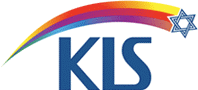 Legacy Giving to Kingston Liberal Synagogue
                                   L’Dor v’Dor                                 (‘From Generation to Generation’)
Thank you for deciding to leave a legacy to Kingston Liberal Synagogue – your generosity will help KLS to continue to build a thriving Liberal Jewish community.Below you will find the following:1.	Model wording to leave a legacy to KLS in your Will; and2.	A Codicil to complete in favour of KLS if you already have a Will with accompanying instructions. If you already have a Will, then you can complete the Codicil yourself by filling in the yellow highlighted blanks and printing the final document.  You should then sign it carefully following the instructions below.If you are making a Will, then include the model clause in your Will or give it to your solicitor to insert in the Will s/he is drafting for you.For further information please contact the Legacy Officer at Kingston Liberal Synagogue, Rushett Road, Long Ditton, Surrey KT17 0UX or office@klsonline.orgKingston Liberal SynagogueMay 2019MODEL WORDING FOR YOUR WILLCash Legacy to Kingston Liberal Synagogue
I give to Kingston Liberal Synagogue of Rushett Road, Long Ditton, Surrey KT17 0UX (Registered Charity Number 270792)
the sum of (amount in words and figures) 					  POUNDS (£                          ) for its general charitable purposes absolutely AND I DECLARE that the receipt of the Treasurer or other proper officer for the time being shall be a good discharge to my Executors.Alternatively, if you wish to leave all, or a percentage, of your estate to Kingston Liberal Synagogue, then please contact the Legacy Officer, Kingston Liberal Synagogue, Rushett Road, Long Ditton, Surrey KT17 0UX or office@klsonline.org  to discuss the appropriate wording or speak with your solicitor.  He or she will still find the above wording helpful.CODICILI (full name)					of (address) 						 declare this to be the first/second/third (delete as appropriate) codicil to my Will dated (date of Will)					 ("my Will").1.	Legacy to Kingston Liberal Synagogue I give to Kingston Liberal Synagogue of Rushett Road, Long Ditton, Surrey KT17 0UX 
(Registered Charity Number 270792)
the sum of (amount in words and figures) 					 POUNDS (£                         ) for its general charitable purposes absolutely AND I DECLARE that the receipt of the Treasurer or other proper officer for the time being shall be a good discharge to my Executors.2.	Confirmation of WillIn all other respects I confirm my Will and my previous codicil(s) (delete as appropriate).IN WITNESS this my hand this			day of			20   .INSTRUCTIONS FOR SIGNING YOUR CODICILThank you again for deciding to leave a legacy to Kingston Liberal Synagogue.
IMPORTANT:
Please follow these instructions carefully otherwise the Codicil might be invalid:
There must be two independent witnesses over the age of 18.  Sit everybody down because you must all remain present whilst the Codicil is signed.Both witnesses must see you sign the Codicil and you must all be together when they add their signatures.  They only need to know they are witnessing a Codicil.  They do not need to see or know of the contents.Please insert the date in words in the blank space provided for this purpose at the end of the Codicil but it is not fatal if you forget and use numbers.Please sign, with your usual signature, in ink, opposite the brackets at the end of the Codicil.The witnesses must then, in your presence and in the presence of each other, sign and then print their names and add their addresses and occupations in the spaces indicated at the end of the Codicil.If there are any corrections or amendments to be made to the Codicil, both you and the witnesses must place your initials against that amendment in the margin.Please do not pin, clip, staple or otherwise attach anything to the Codicil and do not attach the Codicil to your Will but do store it safely with the Will.
For further information please contact the Legacy Officer at Kingston Liberal Synagogue, Rushett Road, Long Ditton, Surrey KT17 0UX, or office@klsonline.orgKingston Liberal Synagogue May 2019SIGNED by the above named testator/testatrix as a Codicil to his/her Will in our joint presence and then by us in his/hers:-SIGNED by the above named testator/testatrix as a Codicil to his/her Will in our joint presence and then by us in his/hers:-))))………………………………………………(sign above this line)………………………………………………(sign above this line)Witness 1Signature:Full name:Address: Occupation:…………………………………………………………..………………….………………..…………………….………………………..…………….Witness 2Signature:Full name:Address: Occupation:Witness 2Signature:Full name:Address: Occupation:…………………………………..……….……………………………….………..….……………………………….……………………………………………….…………